REPUBLIQUE ISLAMIQUE DE MAURITANIEHonneur –Fraternité-JusticeMinistère des Affaires Economiques et de la Promotion des Secteurs Productifs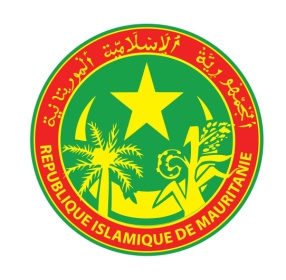 Projet d’appui à la décentralisation et au Développement des Villes Intermédiaires Productives MOUDOUNAPPEL A MANIFESTATION D’INTERET N°_13/MOUDOUN/2021Recrutement d’un consultant individuel pour l’élaboration de la stratégie de communication du projet (MOUDOUN)Cette sollicitation de manifestations d'intérêt fait suite à l'avis général de passation des marchés de MOUDOUN, publié le 23 octobre 2020.Le Gouvernement de la République Islamique de Mauritanie a obtenu un don de l’Association Internationale pour le Développement (IDA) pour financer le Projet d’appui à la décentralisation et aux Développement des Villes Intermédiaires Productives MOUDOUN et a l’intention d’utiliser une partie de ce don pour effectuer des paiements autorisés au titre du Contrat «Elaboration de la stratégie de communication du projet (MOUDOUN)».               L’objectif global de la mission consiste à : élaborer une stratégie de communication du projet MOUDOUN pour une meilleure visibilité sur le projet et ses interventions                L’objectif spécifique Procéder à l’identification du public cible en fonction des différentes activités à mettre en œuvre au niveau des différentes composantes du projet MOUDOUN ;Mettre sur pied un recueil des messages clés utilisés dans les projets antérieurs financés par la Banque Mondiale concernant la sauvegarde environnementale et sociale ainsi que leurs différents et éventuels impacts au niveau des communautés locales ;Identifier /proposer les différents outils et supports de communication nécessaires et adéquats pour la mise à profit de la stratégie de communication, y compris à travers une communication digitale (réseaux sociaux, sites internet,…)  ;Préciser les différentes étapes d’élaboration des diverses activités de communication prévues, à travers un plan d’action réaliste et détaillé, dans le cadre de la mise en œuvre de la stratégie de communication ;Clarifier et vulgariser les messages clés afin de promouvoir le projet auprès des différents publics cibles ;  Élaborer une proposition méticuleuse portant sur des mécanismes fiables de suivi-évaluation de l’impact des supports et outils de communication élaborés ;Concevoir un système de suivi - évaluation identifiant les méthodes et indicateurs nécessaires pour mesurer l’impact de la stratégie de communication.Cueillir les informations et les données nécessaires pour l’élaboration de la stratégie de communication ; Renforcer et parfaire avec le responsable de la communication l’intégralité de la stratégie de communication et le plan de Communication et de visibilité pluriannuel   Faire l’état des lieux des supports et activités de communication déjà réalisés par le Projet MOUDOUN et proposer des améliorations appropriées Proposer un budget estimatif pour la mise en œuvre du plan de communication pour la mise en œuvre de la stratégie.Pour plus de détails voir les termes de référence (TDR) détaillés de la mission ci-jointsLe consultant devra être titulaire d’un diplôme universitaire de niveau au moins (bac +4) dans le domaine de la communication et/ou de l’information (journalisme, sciences de la communication, ou autres disciplines pertinentes) ayant une expérience dans le domaine de la communication et plus spécialement l’élaboration de stratégie et plan de communication notamment pour les projets financés par la banque Mondiale).La Cellule de Coordination du Projet d'appui à la Décentralisation et au Développement des villes intermédiaires productives (CCP/MOUDOUN) invite les Consultants individuels éligibles à manifester leur intérêt pour fournir les services décrits ci-dessus. Les consultants intéressés doivent fournir un dossier présentant les informations indiquant qu'il est qualifié pour exécuter les services. Les critères de présélection sont les suivants l'activité principale et les années d'activité et l'expérience pertinente,Les CV seront évalués sur la base de la grille ci-après : Expérience générale :              40 pointsExpérience spécifique :           60 pointsUn consultant (Firme) sera sélectionné suivant la méthode Consultant individuel (CI) , en accord avec les procédures définies dans le Règlement de Passation des marchés dans le cadre du financement de projets d’investissement par la Banque Mondiale, édition du 1er juillet 2016, révisée en novembre 2017 et août 2018.L'attention des consultants intéressés est attirée sur la Section III, paragraphes, 3.14, 3.16 et 3.17 du « Règlement de passation des marchés pour les emprunteurs IPF » de la Banque mondiale de juillet 2016 [ou insérer la date de l'édition applicable du Règlement de passation des marchés conformément à l'accord juridique] (« Règlements »), énonçant la politique de la Banque mondiale sur les conflits d'intérêts. Les consultants intéressés peuvent obtenir des informations supplémentaires à l'adresse ci-dessous de 9h à 16h GMT du lundi au jeudi et de 9h à 12 h le vendredi :IIot Nasser lot n°173 Ksar Ouest Téléphone : (222) 45 29 06 93 – Fax (222)  45 29 06 01 ccp@moudoun.mr-ciais@moudoun.mr-  www.moudoun.mr  BP 5150 Nouakchott, MAURITANIELe dossier doit être présenté en français et doit porter la mention « Manifestation d’intérêt portant sur les «Elaboration de la stratégie de communication du projet (MOUDOUN)»  et comprendra :Une lettre de Manifestation d’intérêt ;Un CV actualisé signé sur l’honneurCopie des diplômesUne liste des expériences générales et spécifiques précisant la nature des activités réalisées ;Les attestations de bonne fin délivrées par les clients.Les manifestations d'intérêt doivent être déposées à l'adresse ci-dessus ou transmises par voie électronique au plus tard le 15/10/2021 à 12h GMT.LE COORDONNATEUR DU PROJET